Fleetwood Town Council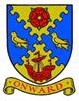 Onward to a Better FutureYou are summoned to attend an Extra-ordinary Meeting of the Full Council to be held on Tuesday 5 September 2023 at ? pm in the Office 122 Poulton Road, Fleetwood.Chery Raynor (Chairman)  – Signature:   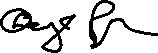 Agenda 3902Opening of the meeting. Chairman3903To receive apologies for absence. Chairman3904To record Disclosable Pecuniary Interests from members (including their spouses, civil partners, or partners) in any item to be discussed. Committee members MUST NOT make representations or vote on the matter therein. Chairman3905To record Other (Personal or Prejudicial) Interests from members in any item to be discussed. Committee members should state if they need to bar themselves from discussion and voting on any related matters. Chairman.3906To consider and approve the Grant Aid application from Fleetwood Police. 3907To note the date and time of next FC meeting is 26 September 2023.